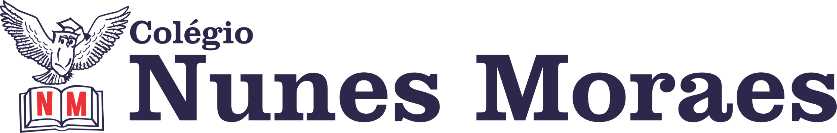 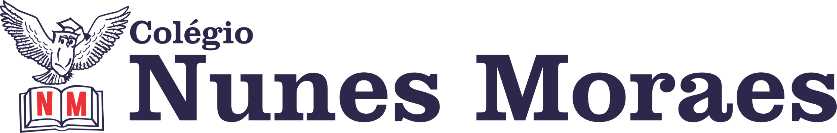 DIA: 10 DE FEVEREIRO DE 2021 - 3°ANO E.F1ª AULA   -Ensino Fundamental I: 3º ano – Componente curricular: Língua Portuguesa.Capítulo 2: Memórias guardadas. Páginas: 41 e 42.Objetivos de conhecimento: Análise linguística/semiótica: verbos.Aprendizagens essenciais: Reconhecer os verbos como palavras que indicam ação em frase e podem ter marcações temporais.Link da videoaula: https://youtu.be/e67lK6WDdtoROTEIRO DA AULA- Atividade de sala: questões 5 a 8. Págs.: 41 e 42;- Atividade de casa: Não tem.-ALUNOS DAS AULAS REMOTAS: Tempo para concluir a atividade de sala e tirar dúvidas com a professora.2ª AULA   -Ensino Fundamental I: 3º ano – Componente curricular: Matemática.Capítulo 2: Combinar, contar e escrever. Pág.: 46.Objetos de conhecimento: Ordenação de números naturais de quatro ordens.Aprendizagens essenciais: Identificar o valor posicional dos números em unidade, dezena, centena e unidade de milhar em uma tabela.Link da videoaula: https://youtu.be/c277W2IC9ZQROTEIRO DA AULAAtividade de sala: Aperte o passo (cont.) questões 2 e 3. Pág.: 46;Atividade de casa: Não tem.ALUNOS DAS AULAS REMOTAS: Tempo para concluir a atividade de sala e tirar dúvidas com a professora.3ª AULA   -Ensino Fundamental I: 3º ano – Componente curricular: Ciências.Capítulo 2: Os sons ao redor. Págs.: 31 a 34.Objetivos de conhecimento: Ondas sonoras.Aprendizagens essenciais: Compreender que as ondas sonoras se propagam em um meio material.Link da videoaula: https://youtu.be/_vmAqdE7eNUROTEIRO DA AULAAtividade de sala: Agora é com você. Págs.: 31 e 32;Atividade de casa: Investigue (trazer feito para testar na próxima aula 12.02). Págs.: 33 e 34;ALUNOS DAS AULAS REMOTAS: Tempo para concluir a atividade de sala e tirar dúvidas com a professora.4ª AULA   -Ensino Fundamental I: 3º ano – Componente curricular: Arte.Capítulo 2: Os sons do nosso corpo. Págs.: 31 a 37.Objetos de conhecimento: Possibilidades de sons corporais.Aprendizagens essenciais: Reconhecer a ludicidade, a percepção e a expressividade dos sons corporais, como a voz e a percussão corporal.Link da videoaula: https://youtu.be/VpOjy_2ID6QROTEIRO DA AULAAtividade de sala: O som das palmas. Págs.: 31 e 32; Agora é com você / conclusão do capítulo. Págs.: 34 a 37;Atividade de casa: Explicação da atividade. Pág.: 33;ALUNOS DAS AULAS REMOTAS: Tempo para concluir a atividade de sala e tirar dúvidas com a professora.Boa semana e bons estudos!